San Mateo County Youth Commission 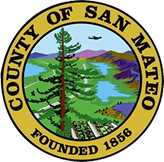 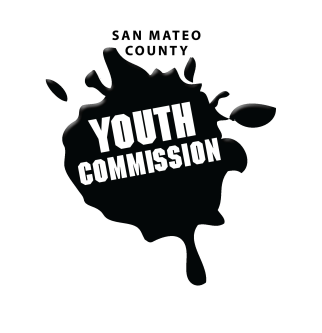 
Board of Supervisors Chambers400 County CenterRedwood City, CA 94063September 22, 20166:15-8:15 PMPublic MeetingCall to Order			   					  1 minSwearing In								10 minSupervisor Carole GroomPublic Comment 								10 minMembers of the public may address the commission on youth related issues and concerns that are not currently on the agenda. Please complete a Request Form found in the front entry, hand it to one of the Youth Commission Chairs, and limit your remarks to two minutes. The public is welcome to speak on Agenda Items throughout the meeting.Approve Agenda	(Action)						  1 minApprove Minutes	 (Action)						  2 minTeam Building				 				25 minGroup ResumeDiscuss Goals/Mission for the Year				            20 minBREAK									  5 minCommittee Selections 							  5 minDiscussion of committee appointmentsSecretary Voting								15 minDiscussion and voting for secretary positionBylaw Changes Discussion		            			15 minProcedural Rule Committee formationPlanning CommitteeSocial Media Position(s)Facebook & Twitter Snack Sign-up & Packet Collection					  5 minAdjournment 								  1 minNext Workgroup Meeting: October 20, 2016Next Public Meeting: October 27, 2016